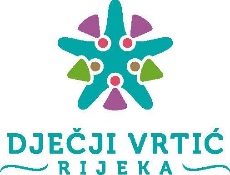 Tel: ++385 51 209 945, Fax: ++385 51 209 979Veslarska ulica 5, 51000 Rijeka, OIB: 30123739908, IBAN: HR3324020061837300005web: http://rivrtici.hr, e-mail: info@rivrtici.hrKLASA:  003-06/01-23/1UR.BROJ: 2170-1-29-23-18Rijeka, 19.6.2023.P O Z I V                                                                               za 18. sjednicu UPRAVNOG VIJEĆA	Na temelju članka 38. Statuta Dječjeg vrtića Rijeka sazivam sjednicu Upravnog vijeća Dječjeg vrtića Rijeka za petak  23.6.2023.g. u 9,00 sati u prostorijama Uprave Dječjeg vrtića RijekaPRIJEDLOGOM DNEVNOG REDAUsvajanje zapisnika sa sjednice održane 24.5.2023. godineRješenje o utvrđivanju djelomičnog gubitka radne sposobnosti odgojiteljiceDonošenje odluke o izboru kandidata po raspisanim natječajima za zasnivanje radnog odnosaOdluka o raspisivanju natječaja za radna mjesta Zahtjev za isplatom otpremnineRaznoDostaviti članicama:1.   Nadja Poropat2.   Ružica Mirić Agbaba3.   Tajana Masovčić4.   Božidarka-Matija Čerina Kapetanović5.   Ivana Crnić6.   Lorena Brajković7.   Tamara Klasan Brnčićte - Upravni odjel za odgoj i obrazovanje, kulturu, sport i mlade-   Radničko vijeće                                                                                                     Predsjednica                                                                                                    Nadja Poropat 